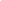 Описание изделия 3122-01-0029 (NTC100K)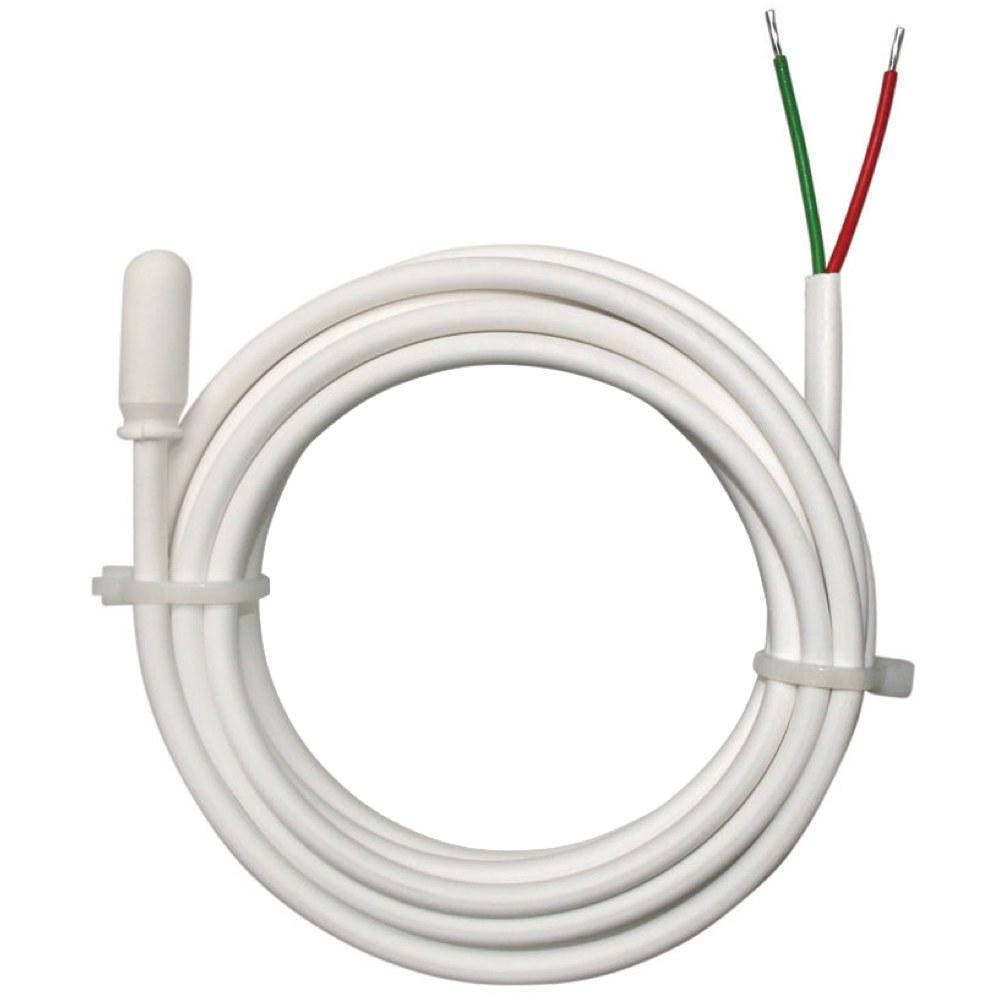      Датчик температуры (резистор) для теплого пола 3122-01-0029(NTC100K) предназначен для удаленного(на длину провода) подключения к комнатному термостату BT40FS-BUS-TY.    Принцип работы.     С увеличением температуры окружающей среды, сопротивление датчика температуры уменьшается и наоборот. Это изменение сопротивления анализируется комнатным термостатом, результатом является включение нагрева теплого пола или его отключение.Характеристики:Тип датчика NTC 10 кОм при 25 °С.  Длина 2,5 метра. Тип провода 2 х 0,75 мм. Диапазон рабочей температуры 0...50С. Степень защиты IP67. Макс. измерительное напряжение 12 В.Генеральный директор ООО "БЕРГ", 
Дмитрий Юрочкин,
BERG – интеллектуальная автоматика для управления климатом в доме8 (800) 707-0679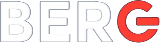 Составлено:29.05.2020